PENINGKATAN HASIL BELAJAR IPA MELALUI PENERAPAN STRATEGI BELAJAR KELOMPOK PADA SISWA KELAS IV MI THORIQUL HUDA KERJO KARANGAN TRENGGALEK TAHUN AJARAN 2011/2012SKRIPSI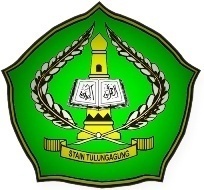 OlehYOGA MAYASARI	NIM. 3217083086PROGRAM STUDI PENDIDIKAN GURU MADRASAH IBTIDAIYAHJURUSAN TARBIYAHSEKOLAH TINGGI AGAMA ISLAM NEGERI (STAIN) TULUNGAGUNG2012